Бизнес-логика информационного взаимодействия ОДИИ в СПБBR-01	Бизнес-процесс должен состоять из трех этапов информационного взаимодействия.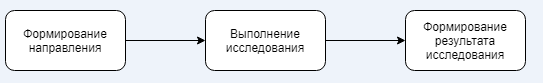 Этапы информационного взаимодействияBR-02	Информационное взаимодействие должно осуществляться с помощью обмена данных между следующими информационными системами:ИС направляющей МО.Учет пациентов,Учет направляющих врачей,Учет случаев обслуживания,Формирование заявок (направление).ИС целевой МОУчет врачей, утвердивших результат,Учет оборудования,Формирование результатов исследования,Локальный worklistУчет заданий для оборудования.Подсистема УО. Учет направлений и активных профилей МОПодсистема «ОДИИ».учет заявок на исследование.учет результатов.учет пациентов, которым назначено исследование.учет направляющих врачей, врачей исполнителей.учет информации об устройствах (диагностических аппаратов).учет информации о PACS-серверахГлобальный worklist.Учет заданий для модальности.Учет сообщений о статусе готовностиЦАМИУчет данных PACS-серверов,Учет изображений и протоколов исследований.Портал врача.Просмотр данных исследований.Схема взаимодействия (Этапы работ)Рассмотрим схемы взаимодействия работы пользователей при назначении инструментальных исследований, при выполнении инструментальных исследований,при анализе результатов инструментальных исследований.1 этап. Формирование направленияBR-ODII-00	ИС направляющей МО должна обладать следующей функциональностью:Создание направления.Отмена направления.Передача данных об этапах работы с направлением в УО.Поиск в СЗПВ талонов для записи по номеру направленияПоиск направлений в УО (или ОДИИ).При условии использования локального worklist.BR-ODII-01  	ИС целевой МО должна обладать следующей функциональностью:Передача данных об этапах работы с направлением в УОПредоставление по запросу СЗПВ талонов для записи по номеру направления.BR-ODII-02	УО должна обладать следующей функциональностью:
Получение данных направления из МИС МО.Отправка оповещений по изменениям направлений в очередь.BR-ODII-03	ОДИИ должна обладать следующей функциональностью:
Получение данных направлений (заявок) из очереди.Получение подробных данных из УО.Передача заданий в сервис глобального WorkList.BR-ODII-04	СЗПВ должна обладать следующей функциональностью:По запросу ИС направляющей МО запрашивать талоны для записи по направлению в ИС целевой МО.2 этап. Выполнение исследованияBR-ODII-10	Оборудование должно обладать следующей функциональностью:Запрос задания у WL (глобальный, локальный)  — необязательное требование (возможность подключения к worklist может отсутствовать).Передача результата в WL (глобальный, локальный)  — необязательное требование (поддержка DICOM MPPS может отсутствовать).Передача результата исследования в PACS/ЦАМИ.BR-ODII-11	PACS-сервер (локальный PACS, ЦАМИ) должен обладать следующей функциональностью:Сохранение результатов.Передача результата в подсистему ЦАМИ.Если осуществлена интеграция с ЦАМИ.Предоставление возможности поиска исследования по accession number.BR-ODII-12	ОДИИ должен обладать следующей функциональностью:Получение данных от сервиса worklist о статусе готовности.Поиск исследование в ЦАМИ.Отклонение заявки.Создание результата в БД ОДИИ.BR-ODII-13	ИС целевой МО должна обладать следующей функциональностью:Передача данных в УО об оказании медицинской помощи .3 этап. Формирование результата исследованияBR-ODII-21 	АРМ врача должно обладать следующей функциональностью:Просмотр изображения.Введение описание и заключения.Формирование протокола.BR-ODII-22	ИС целевой МО должна обладать следующей функциональностью:Формирование ссылки для просмотра изображения.Открытие изображения в DICOM-viewerПолучение идентификатора заявки в ОДИИ.Передача результата по заявке в ОДИИ.BR-ODII-23  Подсистема ОДИИ  должна обладать следующей функциональностью:Получение результата исследования.Передача результата исследования по запросу.IDUC-ODII-01НазваниеФормирование направленияАкторыВрач на приеме (направляющий врач).ИС МО  — МИС, веб-интерфейс УО.УО.СЗПВ.ОДИИ.Краткое описаниеВрач формирует направление в ИС МО.ПредусловиеПациент находится у врача на приеме. Пациенту требуется назначить инструментальное исследование. В целевой МО настроена автоматическая работа с направлением по факту совершенной записи в СЗПВ. Целевая МО использует глобальный worklist.Основной потокВрач создает направление на исследование в ИС направляющей МО.Врач выбирает профиль и вид исследования в направлении.ИС направляющей МО показывает список целевых МО, имеющих активный профиль для выдачи направлений в УО. Врач выбирает целевую МО из списка.ИС направляющей МО регистрирует направление в УО.УО уведомляет очередь ИЭМК о регистрации нового направления.ИС направляющей МО запрашивает в СЗПВ талоны для записи по номеру направления.Врач выбирает талон для записи. Врач записывает пациента на ИИ в целевую МО.СЗПВ передает данные об успешном факте записи по направлению в УОИС целевой МО передает данные об этапах работы с направлением в УО.УО оценивает состав имеющихся данных по направлению и присваивает статус согласно текущей статусной модели.УО уведомляет очередь ИЭМК об изменении статуса направления.Врач выдает направление пациенту с уведомлением о совершенной записи на прием.ИС направляющей МО передает данные об этапах работы с направлением в УО.УО оценивает состав имеющихся данных по направлению и присваивает статус согласно текущей статусной модели.УО уведомляет складывает направления в очередь ИЭМК об изменении статуса направления.ОДИИ забирает из очереди ИЭМК направления по типу и статусу.ОДИИ запрашивает подробные данные направлений в УО.ОДИИ сохраняет данные в своей БД. При этом формирует accession number равный идентификатору направления в УО (idMQ)ОДИИ отправляет задание в глобальный WorkList. РасширениеНе используется глобальный WL20.а. ИС целевой МО  запрашивает направления в УО (или ОДИИ)21.а. ИС целевой МО отправляет задание в локальный WorkList.РасширениеПациент записывается на исследование самостоятельно5.б. Пациент на сайте СЗПВ портале здравоохранения по номеру направления успешно записывается на исследование6.б. СЗПВ передает данные об успешном факте записи по направлению на исследование в УО и ИС целевой МО7.б. ИС целевой МО передает данные об этапах работы с направлением в УО8.б. УО оценивает состав имеющихся данных по направлению и присваивает статус согласно текущей статусной модели.9.б. УО уведомляет очередь ИЭМК об изменении статуса направления.РасширениеНет целевых МО для выбранного профиля4.в. Список доступных целевых пуст. 5.в. Врач меняет профиль.IDUC-ODII-02НазваниеВыполнение исследованияАкторыМИС/ РИС  — ИС.Лаборант. PACS.УО.ОДИИ.Краткое описаниеЛаборант выполняет исследование, указанное в направлении пациента, на соответствующем оборудовании.ПредусловиеПациент пришел на обследование.Основной потокЛаборант на консоли диагностического аппарата запрашивает список заданий на предстоящий период (например, день) из глобального/локального worklist.Лаборант находит пациента в списке заданий.Лаборант выполняет исследование.Лаборант сохраняет исследование на PACS.Локальный PACS передает изображение в ЦАМИ.Оборудование с помощью сервиса DICOM MPPS отдает в worklist статус выполнения исследования и studyUID. Сервис worklist сообщает ОДИИ результат исследования, переданный оборудованием.ОДИИ сохраняет данные результата в своей БД.ИС целевой МО отправляет данные в УО об оказании медицинской помощи (для ИС целевой МО, интегрированных с ИЭМК ожидается идентификатор случая мед. обслуживания).УО меняет статус исследования. УО оценивает состав имеющихся данных по направлению и присваивает статус согласно текущей статусной модели.УО уведомляет очередь ИЭМК об изменении статуса направления.РасширениеАппарат не имеет подключения к Worklist1.а. Лаборант выполняет исследование при этом вводит accession number равный идентификатору направления в УО.2.а. Лаборант сохраняет исследование на PACS.3.а. Локальный PACS передает изображение в ЦАМИ.4.а. ОДИИ по accession number осуществляет поиск результата исследования в ЦАМИ.7.a. ОДИИ сохраняет найденный результат в своей БД.РасширениеАппарат не имеет локального PACS4.б. Изображение передается в ЦАМИ.РасширениеАппарат сломался (запасного аппарата нет)1.в. Аннулировать заявку.2.в. Переназначить дату и время ИИ, при необходимости изменить МО.3.в.  ИС целевой МО отправляет данные в УО об оказании медицинской помощи.4.в. УО оценивает состав имеющихся данных по направлению и присваивает статус согласно текущей статусной модели. 5.в. УО уведомляет очередь ИЭМК об изменении статуса направления..6.в. ОДИИ забирает из очереди направления по типу и статусу.7.в. ОДИИ отклоняет заявку в своей БДРасширениеАппарат сломался (в МО есть запасной аппарат, на котором могут выполнить исследование)1.г. Лаборант выполняет исследование при этом вводит accession number равный идентификатору направления в УО.2.г. Лаборант сохраняет исследование на PACS.3.г. Локальный PACS передает изображение в ЦАМИ.4.г. ОДИИ по accession number осуществляет поиск результата исследования в ЦАМИ.7.г. ОДИИ сохраняет найденный результат в своей БД.IDUC-ODII-03НазваниеФормирование результата исследования по изображению, сохраненному в ЦАМИАкторыВрачМИС/РИС  — ИСОДИИУОКраткое описаниеАктор просматривает полученное изображение в DICOM-viewer и готовит описание полученного изображения и заключение по нему.ПредусловиеИзображение сохранено и доступно для описания. Просмотр изображения производится с помощью специализированного DICOM-viewer.Основной потокВрач инициирует в ИС целевой МО просмотр результатов исследования.ИС целевой МО формирует ссылку на изображение по accession number ИЛИ studyUID.ИС целевой МО отображает полученные данные в DICOM-viewerВрач изучает изображения.Врач вносит описание и заключение в ИС целевой МО.ИС целевой МО получает идентификатор заявки в ОДИИ по данным направления (ИС должна знать идентификатор заявки в ОДИИ для формирования результата по заявке).ИС целевой МО передает данные результата на заявку: текст протокола, текст заключения в ОДИИ, данные изображения, протокол  в формате PDF (по возможности).ОДИИ сохраняет данные в своей БД.ИС целевой МО отправляет данные в УО об оказании медицинской помощи (завершении).УО меняет статус исследования. УО оценивает состав имеющихся данных по направлению и присваивает статус согласно текущей статусной модели.УО уведомляет очередь ИЭМК об изменении статуса направления.РасширениеИС не владеет данными accession number И studyUID исследования для формирования ссылки в web-viewer2.а. ИС запрашивает данные результатов в ОДИИ3.а. ОДИИ возвращает данные результатов по запрошенным параметрам.4.а. ИС запрашивает ресурс ImagingStudy5.а. ИС формирует ссылку на изображение по параметрам accession number ИЛИ studyUID, полученный из ресурса ImagingStudyIDUC-ODII-04НазваниеФормирование результата исследования по изображению на оборудованииАкторыВрач-рентгенологМИС/ РИС  — ИСОДИИУОКраткое описаниеАктор готовит описание полученного изображения и заключение по изображению на оборудовании.ПредусловиеИзображение не передано в ЦАМИ.Основной потокВрач изучает изображение на оборудовании.Врач вносит описание и заключение в ИС целевой МО.ИС целевой МО получает идентификатор заявки в ОДИИ по данным направления (ИС должна знать идентификатор заявки в ОДИИ для формирования результата по заявке).ИС целевой МО передает данные результата на заявку: текст протокола, текст заключения в ОДИИ.ОДИИ сохраняет данные в своей БД.ИС целевой МО отправляет данные в УО об оказании медицинской помощи (завершении).УО меняет статус исследования. УО оценивает состав имеющихся данных по направлению и присваивает статус согласно текущей статусной модели.УО уведомляет очередь ИЭМК об изменении статуса направления.Расширение